Профориентация детей с ОВЗВ настоящее время достаточно остро стоит вопрос реализации лиц с ОВЗ своего права на профессиональную ориентацию, которая для них имеет большее значение, чем для лиц без ограничений здоровья. У многих детей с ОВЗ наблюдается меньшая информированность о профессиях, но самое главное - цена ошибки при профессиональном самоопределении выше, ведь переучиваться им будет существенно сложнее. И здесь важно, чтобы такие ребята чувствовали себя полноправными членами общества и имели такие же возможности учиться, сдавать экзамены и определяться на своем профессиональном пути, как и их здоровые сверстники. В минувший вторник  для воспитанников реабилитационного центра для детей и подростков с ограниченными возможностями специалистом центра занятости населения Темрюкского района проведено профориентационное мероприятие: «Мир профессий!». С целью повышения позитивного настроя, укрепления веры в собственные силы и возможности, актуализации собственной активности и ответственности за свой выбор – ребята играли, разгадывали загадки и кроссворды о профессиях, учились ориентироваться на рынке труда!Было очень весело, динамично и продуктивно! В конце мероприятия каждый участник получил сладкий приз.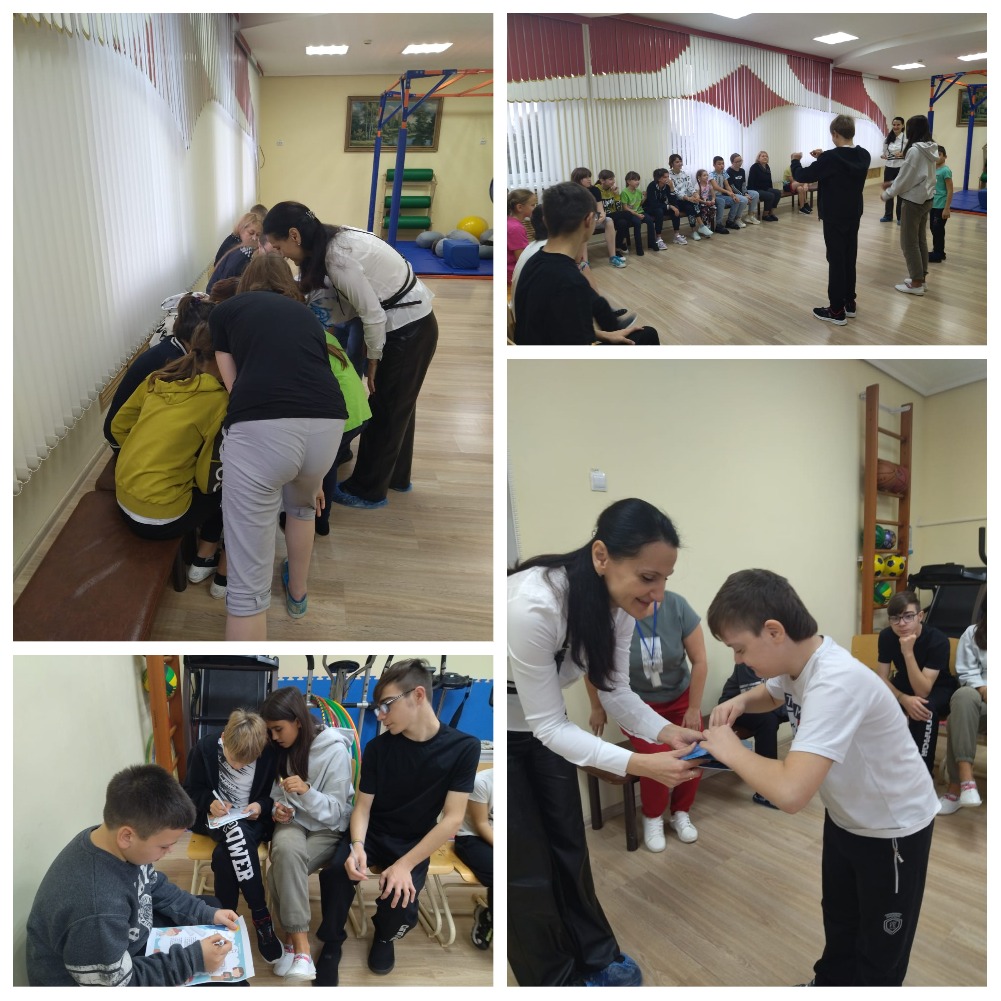 